Supplementary data 1Mathematical algorithm for IP-HPLC analysis- IP-HPLC peak area (mAU*s) contains antigen peak ({Ag}), antibody peak ({Ab}), and antigen-antibody complex peak ({Ag-Ab}).A (mAU*s) = {Ag1} + {Ab1} + {Ag2-Ab2}- UV spectrum shows relatively proportional value (α) between ({Ag} + {Ab}) and {Ag-Ab};                    {Ag-Ab} = α({Ag} + {Ab})A (mAU*s) = {Ag1} + {Ab1} + α({Ag2} + {Ab2})A (mAU*s) = ({Ag1} + α({Ag2}) +({Ab1} + α{Ab2}){Ag1} + α({Ag2} (mAU*s) = A - ({Ab1} + α{Ab2})  - When the antibody was monospecific or monoclonal to antigen, Ag1/Ag2 = Ab1/Ab2 = β. {Ag1} + ({Ag2} (mAU*s) = A - ({Ab1} + α{Ab2})  {Ag1} (1 + ) (mAU*s) = A - ({Ab1} + α{Ab2})  {Ag1} (mAU*s) =   And{Ag1} + α({Ag2} (mAU*s) = A - ({Ab1} + α{Ab2})β({Ag2} + α({Ag2} (mAU*s) = A - ({Ab1} + α{Ab2})β({Ag2} + α({Ag2} (mAU*s) = A - ({Ab1} + α{Ab2}){Ag2}(α + β) (mAU*s) = A - ({Ab1} + α{Ab2}){Ag2}(α + β) (mAU*s) =  And then, the objective antigen expression was {Ag1} + {Ag2}.{Ag1} + {Ag2} (mAU*s) = - {Ag1c} + {Ag2c} (mAU*s) is an objective antigen expression of control group, while {Ag1e} + {Ag2e} (mAU*s) is an objective antigen expression of experimental group. - The ratio compared between experiment and control objective antigen expression is ({Ag1e} + {Ag2e})/({Ag1c} + {Ag2c}).  =             = -  and   are replaceable with γAave  (Aave is average of Ac and Ae). - Therefore, = - Because ({Ag1e} + {Ag2e}) and ({Ag1c} + {Ag2c}) are mathematically hypothetical value (mAU*s), their square root value may approximate the comparable expression level (mAU).  =  =  x 100 (%)- γ can be determined by experimental IP-HPLC. If 15%-reduced amount of objective protein sample was applied to Protein A/G bead column compared to control group. The IP-HPLC results were as follow;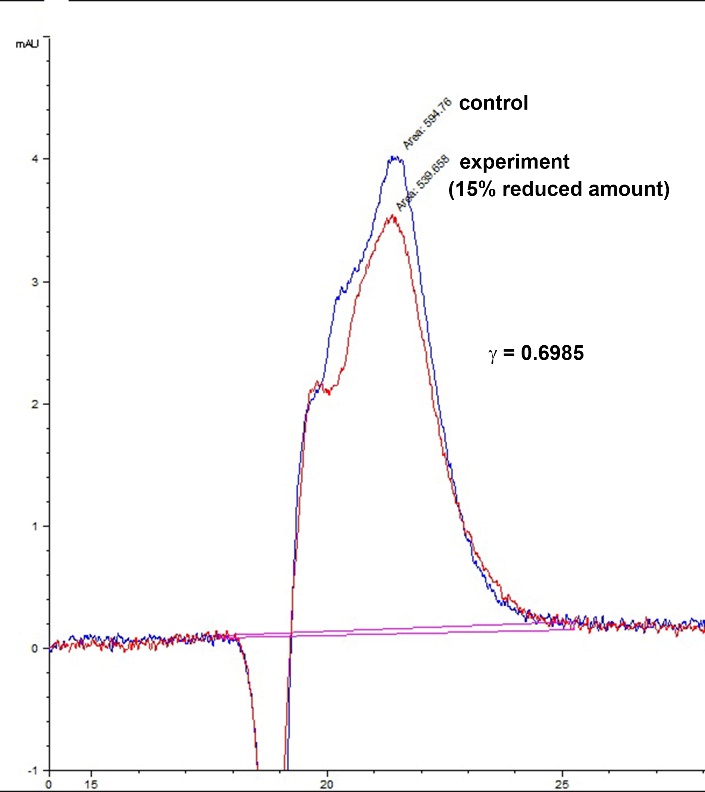 When the eluted proteins containing antibody were analyzed with 30 cm long column at low running speed (0.3 mL/min), the proteins were slightly separated but still appeared much overlapped in chromatography.- And then,  =  x 100 = 85 (%) x 100 = 85 (%) x 100 = 85 (%)Therefore, constant γ can be calculated as 0.6985, and used to subtract other elements besides objective protein. From this algorithm, the relative ratio (%) between objective protein level and control protein level can be obtained, albeit it is impossible to get the concentration of objective protein through IP-HPLC. 